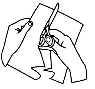 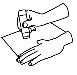 Découpe les étiquettes. 	          Colle - les pour faire une phrase.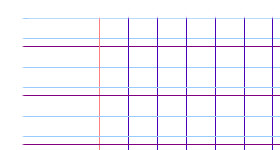 Découpe les étiquettes. 	          Colle - les pour faire une phrases.